OPTIC: Online Platform for Teaching and Informed CalibrationA virtual professional learning platform supporting the ongoing, collaborative study of instructional practice and high-quality feedback.OPTIC supports synchronous and asynchronous professional learning experiences, including:Shared observations and calibration discussions across groups of educators using 100+ videos of K-12 instruction.The study of student work in relation to grade-level standards.Virtual instructional coaching by teacher mentors, administrators, or ed prep supervisors.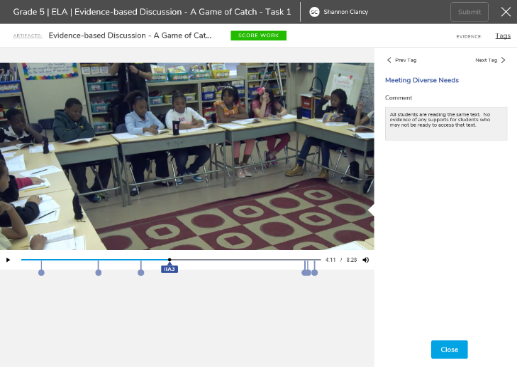 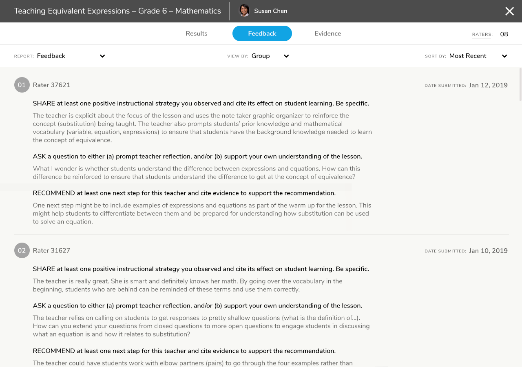 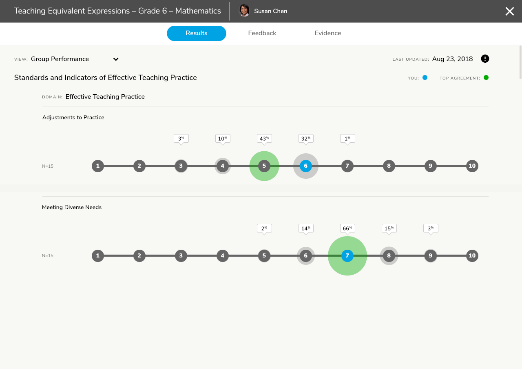 FREE through June 2021 -- visit the OPTIC website.Contact educatordevelopment@doe.mass.edu for support or to learn more.If you want to use OPTIC to…Here’s how…Calibrate as a team around perceptions of effective teaching practice aligned to MA’s Model Classroom Teacher Rubric.Use the Video Library Search Tool to scan and select calibration tasks by rubric elements, grade levels, or subject areas, then use Module 1 in the Facilitator’s Guide to plan your workshop (or see this guide for a quick overview of how to get started).Use this guide to upload your own teaching videos and create customized calibration activities for your department, school or district.Study and refine expectations for standards-aligned instruction based on the MA Curriculum Frameworks.Use the Video Library Search Tool to scan and select calibration tasks by rubric elements, grade levels, or subject areas, then use Module 1 in the Facilitator’s Guide to plan your workshop (or see this guide for a quick overview of how to get started).Use this guide to upload your own teaching videos and create customized calibration activities for your department, school or district.Finetune your group’s skills in drafting actionable, content-specific written feedback to teachersUse Module 2 in the Facilitator’s Guide to plan a workshop focused on feedback.Study student writing in relation to grade-specific learning standardsUse OPTIC’s student writing collection and associated workshop guide.Upload local student writing samples (new guide coming soon to the OPTIC Resources page).Receive feedback on a video of your teaching (in an in-person, mixed reality, or remote setting)Use this guide to upload and share your teaching video with an assigned observer(s) or mentor.